Book Review 					Title:					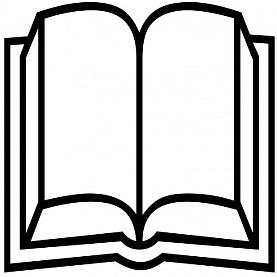 					Author:					Publisher:					Year of Publication:					Number of Pages:					Genre:	Taken From NoveList		_____________________________________________________________________________________________________________________________________________________________________________________________________________________________________________________________________________________________________________________________________________________________________________________________________________________________________________________________________________________________________________________________________________________________________________________________________________________________________________________________________________________________________________________________________________________________________________________________________________________________________________________________________________________________________________________________________________________________________________________________________________________________________________________________________________________________________________________________________________________________________________________________________________________________________________________Read Alike: If you like this book, you might also be interested in…____________ by ________________ ____________ by ____________________________ by ________________